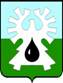 МУНИЦИПАЛЬНОЕ ОБРАЗОВАНИЕ ГОРОД УРАЙХанты-Мансийский автономный округ-Юграадминистрация ГОРОДА УРАЙПОСТАНОВЛЕНИЕот                                                                                                                          №   	      		О некоторых вопросах, связанных с признанием помещения жилым помещением, жилого помещения непригодным для проживания, многоквартирного дома аварийным и подлежащим сносу или реконструкции, садового дома жилым домом и жилого дома садовым домомНа основании Положения о признании помещения жилым помещением, жилого помещения непригодным для проживания, многоквартирного дома аварийным и подлежащим сносу или реконструкции, садового дома жилым домом и жилого дома садовым домом, утвержденного постановления Правительства Российской Федерации от 28.01.2006 №47 (далее – Положение):1. Установить, что комиссия для оценки жилых помещений жилищного фонда Российской Федерации, многоквартирных домов, находящихся в федеральной собственности, муниципального жилищного фонда и частного жилищного фонда, за исключением случаев, предусмотренных пунктом 7(1) Положения, создается постановлением администрации города Урай, которое принимается в соответствии с Порядком внесения проектов муниципальных правовых актов администрации города Урай, утвержденным постановлением администрации города Урай от 25.05.2011 №1439.2. Создать Межведомственную комиссию по оценке и обследованию помещения в целях признания его жилым помещением, жилого помещения пригодным (непригодным) для проживания граждан, многоквартирного дома аварийным и подлежащим сносу или реконструкции (далее - Межведомственная комиссия).3. Утвердить:1) состав Межведомственной комиссии по оценке и обследованию помещения в целях признания его жилым помещением, жилого помещения пригодным (непригодным) для проживания граждан, многоквартирного дома аварийным и подлежащим сносу или реконструкции согласно приложению 1;2) Положение о Межведомственной комиссии по оценке и обследованию помещения в целях признания его жилым помещением, жилого помещения пригодным (непригодным) для проживания граждан, многоквартирного дома аварийным и подлежащим сносу или реконструкции согласно приложению 2.4. Межведомственной комиссии привлекать собственника жилого помещения (уполномоченного им лица) (за исключением собственников - органов и (или) организаций, указанных в абзацах третьем, шестом пункта 7 Положения), к работе в Межведомственной комиссии с правом совещательного голоса, уведомив его о времени и месте заседания Межведомственной комиссии не позднее чем за 3 календарных дня одним из следующих способов:1) по почте заказным письмом с уведомлением о вручении;2) лично под расписку;3) по адресу электронной почты;4) телефонограммой.5. Уполномоченным учреждением на осуществление от имени администрации города Урай мероприятий по признанию садового дома жилым домом и жилого дома садовым домом, предусмотренных разделом VI Положения, определить муниципальное казенное учреждение «Управление жилищно-коммунального хозяйства города Урай».6. Решения, предусмотренные абзацем седьмым пункта 7, пунктом 59 Положения, оформляются постановлениями администрации города Урай, принимаемыми в соответствии с Порядком внесения проектов муниципальных правовых актов администрации города Урай, утвержденным постановлением администрации города Урай от 25.05.2011 №1439.7. Признать утратившим силу постановление администрации города Урай от 08.10.2019 №2445 «О некоторых вопросах, связанных с признанием помещения жилым помещением, жилого помещения непригодным для проживания, многоквартирного дома аварийным и подлежащим сносу или реконструкции, садового дома жилым домом и жилого дома садовым домом». 8. Опубликовать постановление в газете «Знамя» и разместить на сайте органов местного самоуправления города Урай в информационно-телекоммуникационной сети «Интернет».9. Контроль за исполнением постановления возложить на заместителя главы города Урай А.Ю.Ашихмина.                       Глава города Урай                                                                                                 Т.Р.ЗакирзяновПриложение 1 к постановлению         администрации города Урайот                     № Составмежведомственной комиссии по оценке и обследованию помещения в целях признания его жилым помещением, жилого помещения пригодным (непригодным) для проживания граждан, многоквартирного дома аварийным и подлежащим сносу или реконструкции (далее – Межведомственная комиссия) 1. Заместитель главы города Урай, курирующий направления строительства и градостроительства, землепользования и природопользования, - председатель Межведомственной комиссии.2. Заместитель главы города Урай, курирующий направления жилищно-коммунального, дорожного хозяйства и транспорта, - заместитель председателя Межведомственной комиссии.3. Начальник производственно-технического отдела муниципального казенного учреждения «Управление жилищно-коммунального хозяйства города Урай», в его отсутствие - главный специалист производственно-технического отдела муниципального казенного учреждения «Управление жилищно-коммунального хозяйства города Урай» - секретарь комиссии.4. Начальник муниципального казенного учреждения «Управление жилищно-коммунального хозяйства города Урай», в его отсутствие - заместитель начальника муниципального казенного учреждения «Управление жилищно-коммунального хозяйства города Урай».5. Начальник правового управления администрации города Урай, в его отсутствие - заместитель начальника правового управления администрации города Урай.6. Председатель комитета по управлению муниципальным имуществом администрации города Урай, в его отсутствие - начальник отдела по управлению муниципальным имуществом комитета по управлению муниципальным имуществом администрации города Урай.7. Начальник управления по учету и распределению муниципального жилого фонда администрации города Урай, в его отсутствие - заместитель начальника управления по учету и распределению муниципального жилого фонда администрации города Урай.8. Директор муниципального казенного учреждения «Управление градостроительства, землепользования и природопользования города Урай», в его отсутствие - заместитель директора муниципального казенного учреждения «Управление градостроительства, землепользования и природопользования города Урай».9. Начальник отдела муниципального контроля администрации города Урай, в его отсутствие - лицо, на которое в установленном порядке возложены его обязанности.10. Начальник территориального отдела Управления Федеральной службы по надзору в сфере защиты прав потребителей и благополучия человека по Ханты-Мансийскому автономному округу - Югре в городе Урай и Кондинском районе, в его отсутствие - заместитель начальника территориального отдела Управления Роспотребнадзора по Ханты-Мансийскому автономному округу - Югре в городе Урай и Кондинском районе (по согласованию).11. Начальник отдела надзорной деятельности по городу Урай Управления надзорной деятельности и профилактической работы главного управления Министерства Российской Федерации по делам гражданской обороны, чрезвычайным ситуациям и ликвидации последствий стихийных бедствий по Ханты-Мансийскому автономному округу - Югре, в его отсутствие - лицо, на которое в установленном порядке возложены его обязанности (по согласованию).12. Руководитель Урайского дополнительного офиса Кондинского производственного участка Ханты-Мансийского отделения Западно-Сибирского филиала акционерного общества «Ростехинвентаризация - Федеральное БТИ», в его отсутствие - руководитель Кондинского производственного участка Ханты-Мансийского отделения Западно-Сибирского филиала акционерного общества «Ростехинвентаризация - Федеральное БТИ» (по согласованию).13. Представитель федерального органа исполнительной власти, осуществляющего полномочия собственника в отношении оцениваемого имущества (в случае, если Межведомственной комиссией проводится оценка жилых помещений жилищного фонда Российской Федерации или многоквартирного дома, находящегося в федеральной собственности) (по согласованию).14. Представитель государственного органа Российской Федерации или подведомственного ему предприятия (учреждения) (в случае, если указанному органу либо его подведомственному предприятию (учреждению) оцениваемое имущество принадлежит на соответствующем вещном праве) (по согласованию).Приложение 2 к постановлению         администрации города Урайот                  №    Положениео межведомственной комиссии по оценке и обследованию помещения в целях признания его жилым помещением, жилого помещения пригодным (непригодным) для проживания граждан, многоквартирного дома аварийным и подлежащим сносу или реконструкции (далее – Положение о межведомственной комиссии)1. Межведомственная комиссия по оценке и обследованию помещения в целях признания его жилым помещением, жилого помещения пригодным (непригодным) для проживания граждан, многоквартирного дома аварийным и подлежащим сносу или реконструкции (далее - межведомственная комиссия) в своей деятельности руководствуется Жилищным кодексом Российской Федерации, Положением о признании помещения жилым помещением, жилого помещения непригодным для проживания, многоквартирного дома аварийным и подлежащим сносу или реконструкции, садового дома жилым домом и жилого дома садовым домом, утвержденным постановлением Правительства Российской Федерации от 28.01.2006 №47 (далее - Положение), и иными нормативными правовыми актами Российской Федерации и Ханты-Мансийского автономного округа - Югры, содержащими нормы, касающиеся деятельности межведомственной комиссии, а также настоящим Положением о межведомственной комиссии.2. Председатель межведомственной комиссии (в его отсутствие - заместитель председателя межведомственной комиссии):1) осуществляет общее руководство межведомственной комиссией;2) организует и координирует работу членов межведомственной комиссии;3) председательствует на заседаниях межведомственной комиссии.3. Секретарь межведомственной комиссии:1) принимает заявления и прилагаемые к ним документы для рассмотрения их на заседаниях межведомственной комиссии;2) запрашивает в установленном порядке документы, предусмотренные Положением;3) оповещает членов межведомственной комиссии, заинтересованных лиц о времени и месте проведения заседаний межведомственной комиссии, проведения обследований;4) подготавливает акты обследования помещений, заключения межведомственной комиссии;5) направляет заключение межведомственной комиссии в администрацию города Урай для принятия решения о признании помещения жилым помещением, жилого помещения пригодным (непригодным) для проживания граждан, многоквартирного дома аварийным и подлежащим сносу или реконструкции;6) в установленном порядке направляет документы, предусмотренные пунктом 51 Положения;7) подготавливает и обеспечивает направление в установленный срок уведомлений, предусмотренных пунктом 45(3) Положения.4. Члены межведомственной комиссии обладают равными правами при обсуждении рассматриваемых на заседании вопросов.5. Члены межведомственной комиссии обязаны присутствовать на заседаниях межведомственной комиссии, проводить обследования помещений (в случае принятия решения о проведении такого обследования), участвовать в обсуждении рассматриваемых вопросов и выработке решений.6. Члены межведомственной комиссии несут ответственность за принятые решения в соответствии с действующим законодательством Российской Федерации.7. Решения межведомственной комиссии принимаются в порядке, установленном Положением.8. Материально-техническое и организационное обеспечение межведомственной комиссии осуществляет муниципальное казенное учреждение «Управление жилищно-коммунального хозяйства города Урай».